УПАТСТВО ЗА ТЕХНИЧКО ОФОРМУВАЊЕ НА ДИПЛОМСКА РАБОТАСе користи фонт Georgia, 11pt со проред од 1,15 pt. Можно е отстапување од овој стил при креирање на слики и табели, но секако треба да се биде сигурен дека истите ќе бидат јасни и читливиСодржината треба да биде:ВоведПредмет на дипломската работаКористени методологии и методиКратка содржина.........Х. ЗаклучокЛитератураЈасно дефинирани поглавја, потпоглавја итн. Истите да бидат нумерирани. Секое ново поглавје да биде на нова страна. Секоја слика и табела треба да биде нумерирана и опишана. Кај сликите нумерирањето е под самата слика, за табелите е над самата табела.Сликите и табелите МОРА да се споменат барем еднаш во текстот, и тоа ПРЕД истата да се појави, со цел да има целина целиот материјал. Страните да бидат нумерирани во долниот десен агол (во футерот на документот)Англиските термини задолжитлно да бидат придружени со македонски преводСликите и табелите да се јасни, читливи и на македонски.За сѐ што е превземено, мора да биде споменат изворот. Литературата да биде на крај, а не во фусноти. Како пример за референцирање може да се види Harvard Referencing Style, http://guides.is.uwa.edu.au/c.php?g=324809&p=2178053 или било кој друг стилСпоред препораките од Универзитетската библиотека, во продолжение на овој лист, Ви доставуваме мостра (примери) за правилно обликување на насловната страна и почетните три страници од дипломската работа. Третата страница треба да е напишана на еден од светските јазици: англиски, француски, германски или руски.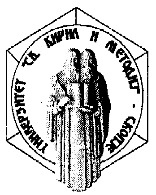 УНИВЕРЗИТЕТ „СВ. КИРИЛ И МЕТОДИЈ” ВО СКОПЈЕ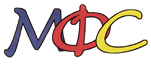 МАШИНСКИ ФАКУЛТЕТ – СКОПЈЕПРВ ЦИКЛУС ЧЕТИРИГОДИШНИ/ТРИГОДИШНИ СТУДИИИМЕ И ПРЕЗИМЕНАСЛОВ НА ДИПЛОМСКАТА РАБОТАДИПЛОМСКА РАБОТАСКОПЈЕ, 2015ИМЕ И ПРЕЗИМЕ НА КАНДИДАТОТНАСЛОВ НА ТЕМАТАNAME AND SURNAME TITLE OF THE DIPLOM THESIS Ментор:Проф. д-р Име и ПрезимеМашински факултет – СкопјеЧленови на комисијата:Проф. д-р Име и ПрезимеМашински факултет – СкопјеПроф. д-р Име и ПрезимеМашински факултет – СкопјеПроф. д-р Име и ПрезимеМашински факултет – СкопјеДата на одбрана:ТЕХНИЧКИ НАУКИ - МАШИНСТВОАПСТРАКТ:Кус опис на дипломската работа во кој треба да бидат опфатени минимум следните елементи:Предмет и цел на дипломската работаДобиени резултати и нивна применаНасока за идна работаКЛУЧНИ ЗБОРОВИ:Се наведуваат барем 3 термини што ја објаснуваат дипломската работаABSTRACT:KEY WORDS: